Travail à faire	Observez ces trois publicités et répondez aux questions.Réflexion 1 - Identifier et caractériser le type de communicationRéflexion 1 - Identifier et caractériser le type de communicationRéflexion 1 - Identifier et caractériser le type de communicationDurée : 20’ou 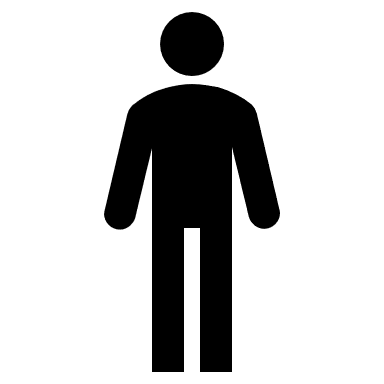 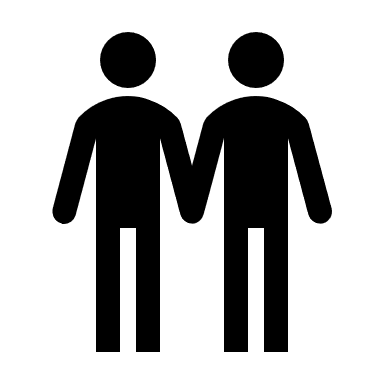 Source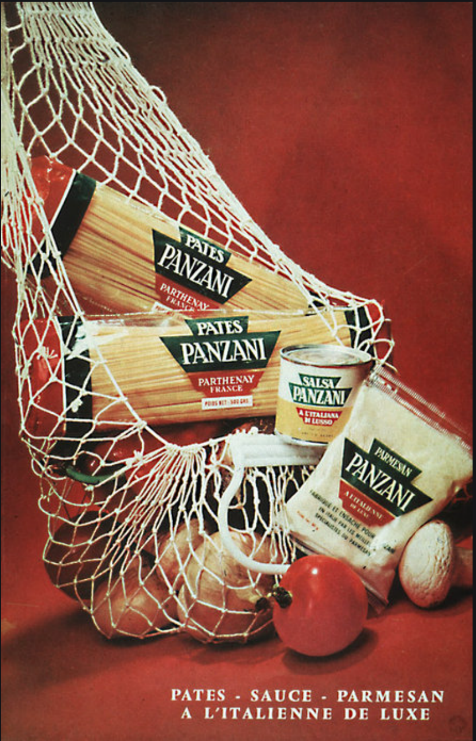 Diffuseur :Cible : Message :Argument : Informatif  Émotionnel  Consumériste Justifier votre choix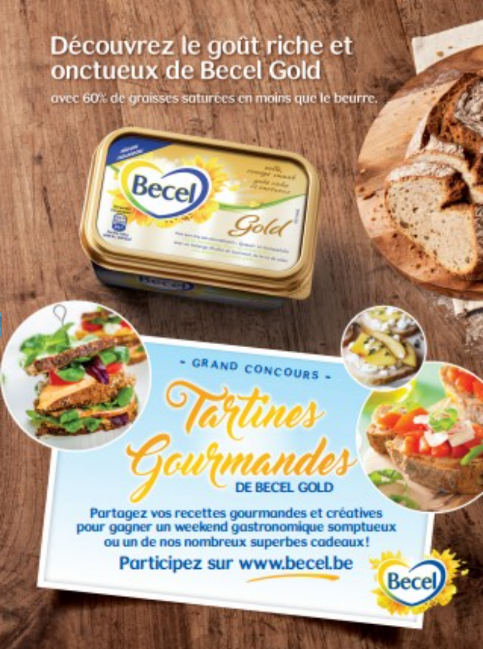 Diffuseur :Cible : Message :Argument : Informatif  Émotionnel  Consumériste Justifier votre choix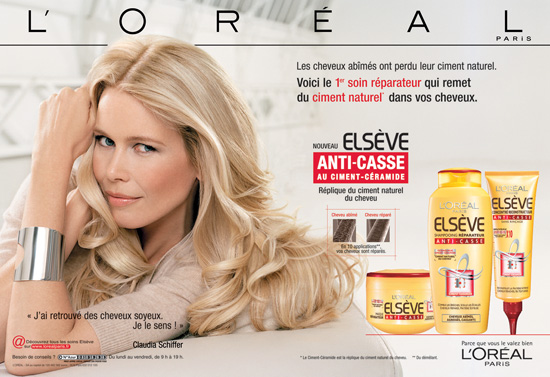 Diffuseur :Cible : Message :Argument : Informatif  Émotionnel  Consumériste Justifier votre choix